Impresso em: 07/08/2023 21:15:00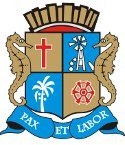 Matéria: EMENDA Nº 1 AO PL Nº 160.2022Autor: RICARDO MARQUESGoverno de Sergipe Câmara Municipal de AracajuReunião: 56 SESSÃO OrdináriaData: 06/07/2022Parlamentar	Partido	Voto	HorárioBINHOCÍCERO DO SANTA MARIA DR. MANUEL MARCOS EDUARDO LIMAEMÍLIA CORRÊA FABIANO OLIVEIRA FÁBIO MEIRELES ISACJOAQUIM DA JANELINHA LINDA BRASILPAQUITO DE TODOS PR. DIEGOPROF. BITTENCOURT PROFª. ÂNGELA MELO RICARDO MARQUESSGT. BYRON ESTRELAS DO MAR SHEYLA GALBASONECAANDERSON DE TUCAPMN PODEMOS PSDREPUBLICANOS PATRIOTAPP PODEMOS PDTSOLIDARIEDADE PSOL SOLIDARIEDADE PPPDT PTCIDADANIA REPUBLICANOS CIDADANIA PSDPDTNÃO NÃO NÃO NÃO SIM NÃO NÃO NÃO NÃO SIM NÃO NÃO NÃO SIM SIM NÃO SIM NÃONão Votou12:58:4612:58:4312:59:2612:58:4912:58:2012:58:0212:58:1812:59:3712:58:0712:57:4512:57:5912:59:1812:58:4712:57:3112:59:2012:58:0212:57:5512:59:39NITINHO VINÍCIUS PORTOBRENO GARIBALDE RICARDO VASCONCELOSSÁVIO NETO DE VARDO DA LOTÉRICAPSD PDTUNIÃO BRASIL REDE PODEMOSO Presidente não Vota Não VotouNão Votou Não Votou Não VotouTotais da Votação	Sim: 5Resultado da Votação: REPROVADONão: 13Abstenção: 0	Total de Votos Válidos: 18